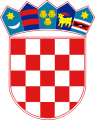 REPUBLIKA HRVATSKA          LIČKO-SENJSKA ŽUPANIJA                       GRAD GOSPIĆGRADONAČELNIKKLASA: 361-02/21-01/7URBROJ: 2125-1-02-23-08Gospić, 13. lipnja 2023. godineGRADSKO VIJEĆE GRADA GOSPIĆAPredmet: 	Prijedlog Zaključka o prihvaćanju Izvješća o izvršenju Programa građenja komunalne infrastrukture za 2022. godinu - na razmatranje i donošenje – dostavlja sePoštovani,na temelju članka 49. Statuta Grada Gospića („Službeni vjesnik Grada Gospića" br. 7/09, 5/10, 7/10, 1/12, 2/13, 3/13 – p.t., 7/15, 1/18, 3/20, 1/21), u privitku dopisa dostavljam Vam na razmatranje i donošenje prijedlog Zaključka o prihvaćanju Izvješća o izvršenju Programa građenja komunalne infrastrukture za 2022. godinu.PRAVNA OSNOVA I RAZLOZI ZA DONOŠENJE AKTATemeljem članka 67. Zakona o komunalnom gospodarstvu ("Narodne novine" br. 68/18, 110/18 – Odluka USRH, 32/20), Gradsko vijeće Grada Gospića je na sjednici održanoj dana 15. prosinca 2021. godine donijelo Program građenja komunalne infrastrukture za 2022. godinu te na sjednici održanoj dana 28. prosinca 2022. godine donijelo Odluku o izmjenama i dopunama Programa građenja komunalne infrastrukture za 2022. godinu. Člankom 71. stavkom 1. Zakona o komunalnom gospodarstvu ("Narodne novine" br. 68/18, 110/18 – Odluka USRH, 32/20) propisano je da gradonačelnik podnosi Gradskom vijeću Grada Gospića izvješće o izvršenju Programa građenja komunalne infrastrukture za 2022. godinu.U privitku ovog dopisa nalazi se Izvješće s danim prikazom realizacije Programa građenja komunalne infrastrukture za 2022. godinu.FINANCIJSKA SREDSTVA POTREBNA ZA PROVEDBU OVOG AKTA:Za provedbu ovog akta nisu potrebna financijska sredstva.Slijedom navedenog i obrazloženog, predlaže se Gradskom vijeću Grada Gospića donošenje Zaključka o prihvaćanju Izvješća o izvršenju Programa građenja komunalne infrastrukture za 2022. godinu.S poštovanjem,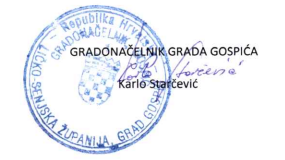 Na temelju članka 71. stavka 1. Zakona o komunalnom gospodarstvu ("Narodne novine" br. 68/18, 110/18 – Odluka USRH, 32/20) i članka 33. Statuta Grada Gospića ("Službeni vjesnik Grada Gospića" br. 7/09, 5/10, 7/10, 1/12, 02/13, 3/13-pročišćeni tekst, 7/15, 1/18, 3/20, 1/21), Gradsko vijeće Grada Gospića na sjednici održanoj dana _______________ 2023. godine, donosi Z A K L J U Č A Ko prihvaćanju Izvješća o izvršenju Programa građenja komunalne infrastrukture za 2022. godinuČlanak 1.Ovim Zaključkom prihvaća se Izvješće o izvršenju Programa građenja komunalne infrastrukture za 2022. godinuČlanak 2.Sastavni dio ovog Zaključka čini Izvješće o izvršenju Programa građenja komunalne infrastrukture za 2022. godinu.Članak 3.Zaključak stupa na snagu osmog dana od dana objave u „Službenom vjesniku Grada Gospića“.      POTPREDSJEDNICA GRADSKOG VIJEĆA    GRADA GOSPIĆA
      Nada Alić, dr. dent. med., v.r.I Z V J E Š Ć Eo izvršenju Programa građenja komunalne infrastrukture za 2022. godinuTemeljem članka 67. Zakona o komunalnom gospodarstvu ("Narodne novine" br. 68/18, 110/18 – Odluka USRH, 32/20), Gradsko vijeće Grada Gospića je na sjednici održanoj dana 15. prosinca 2021. godine donijelo Program građenja komunalne infrastrukture za 2022. godinu te na sjednici održanoj dana 28. prosinca 2022. godine donijelo Odluku o izmjenama i dopunama Programa građenja komunalne infrastrukture za 2022. godinu. Programom građenja komunalne infrastrukture za 2022. godinu planirana su sredstva u iznosu 10.702.650,00 kn (1.420.485,77 EUR) za: nerazvrstane ceste, javna parkirališta, javne zelene površine, javnu rasvjetu, groblja i gradnju građevina za gospodarenje komunalnim otpadom.  U 2022. godini realizirani su rashodi i izdaci u visini od 10.300.406,44 kn (1.367.098,87 EUR) ili 96,24  %, u odnosu na planirana sredstva.Realizacija Programa odvijala se u izvještajnom razdoblju kroz 6 točaka:NERAZVRSTANE CESTE - unutar ove točke utrošena su sredstva u visini od 569.675,67 kn, JAVNA PARKIRALIŠTA - u ovom izvještajnom razdoblju nisu izvršeni rashodi,JAVNE ZELENE POVRŠINE- unutar ove točke utrošena su sredstva u visini od 3.423.457,42 kn,JAVNA RASVJETA - unutar ove točke utrošena su sredstva u visini od 3.442.618,00 kn,GROBLJA - u ovom izvještajnom razdoblju nisu izvršeni rashodi.PROGRAM GRADNJE GRAĐEVINA ZA GOSPODARENJE KOMUNALNIM OTPADOM-- unutar ove točke utrošena su sredstva u visini od 2.864.655,35 kn.Tabela br. 1 Planirani i izvršeni rashodi po točkama za razdoblje siječanj-prosinac 2022. godineGrafikon br. 1 Grafički prikaz planiranih i ostvarenih rashoda po točkama, za razdoblje siječanj-prosinac 2022. godine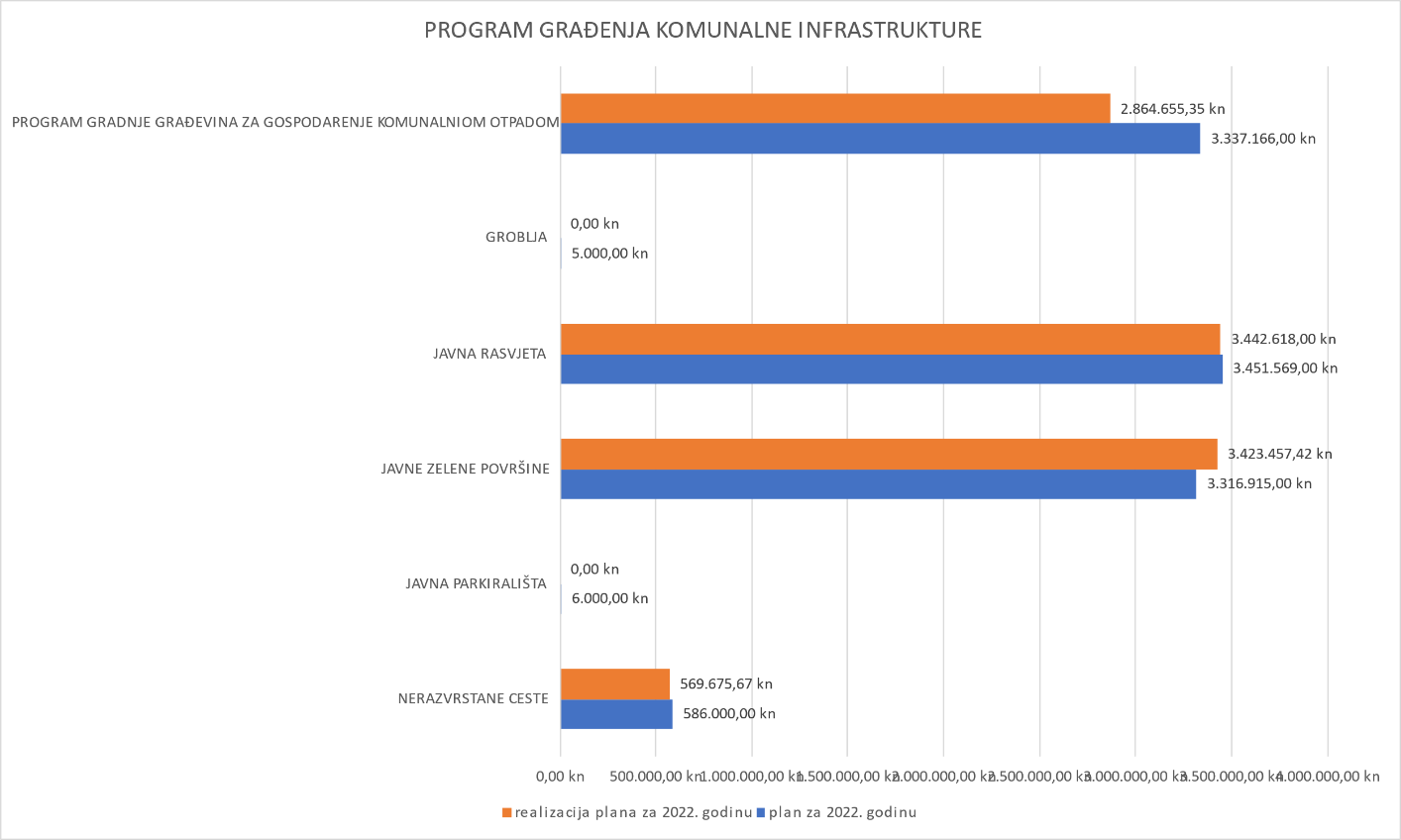 Grafikon br. 2 Grafički prikaz realizacije Programa građenja komunalne infrastrukture 2022. godinu u odnosu na plan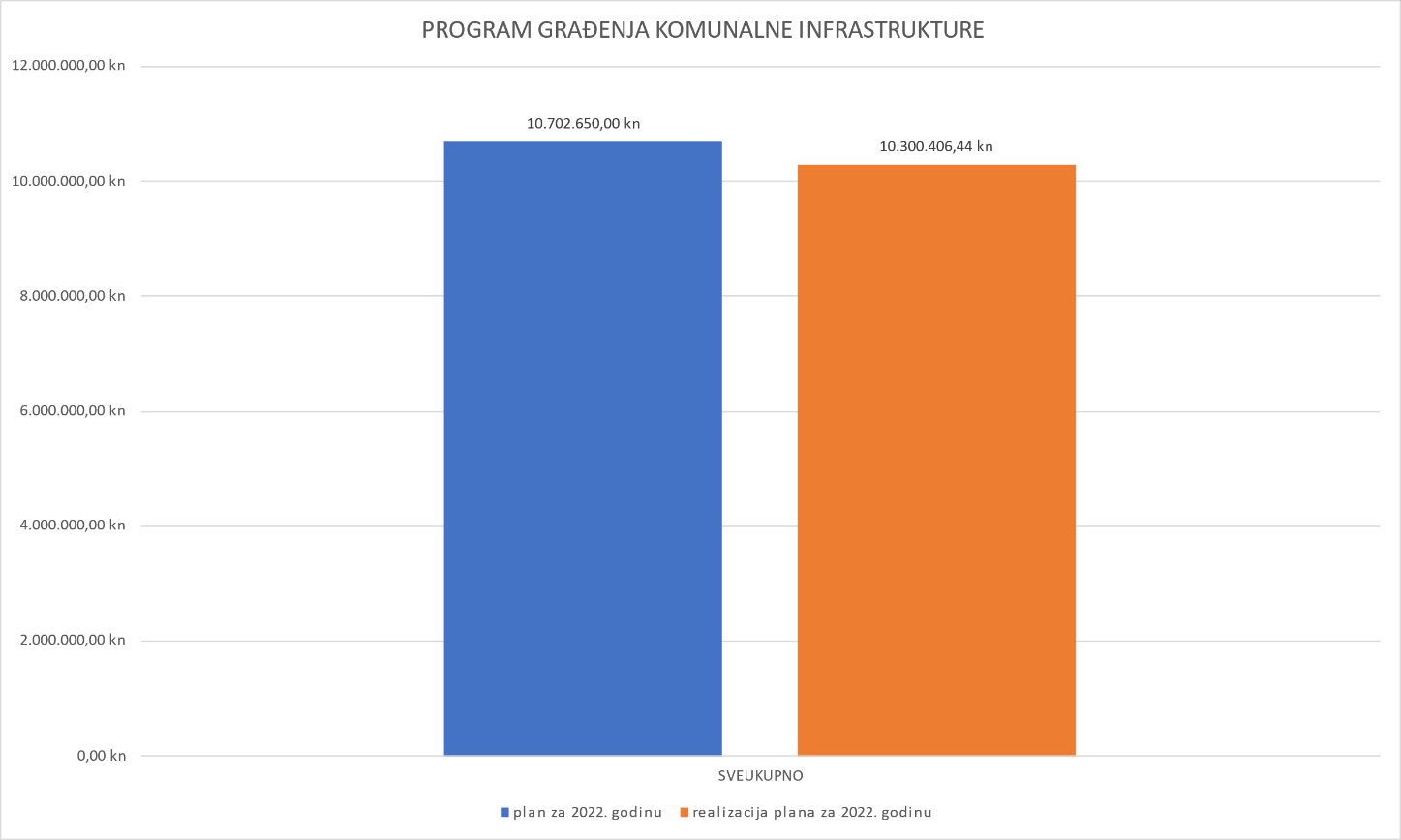 Tabela br. 2 Planirani i izvršeni rashodi po izvorima financiranja za 2022. godinuGrafikon br. 3 Grafički prikaz planiranih i ostvarenih rashoda po izvorima za 2022. godinu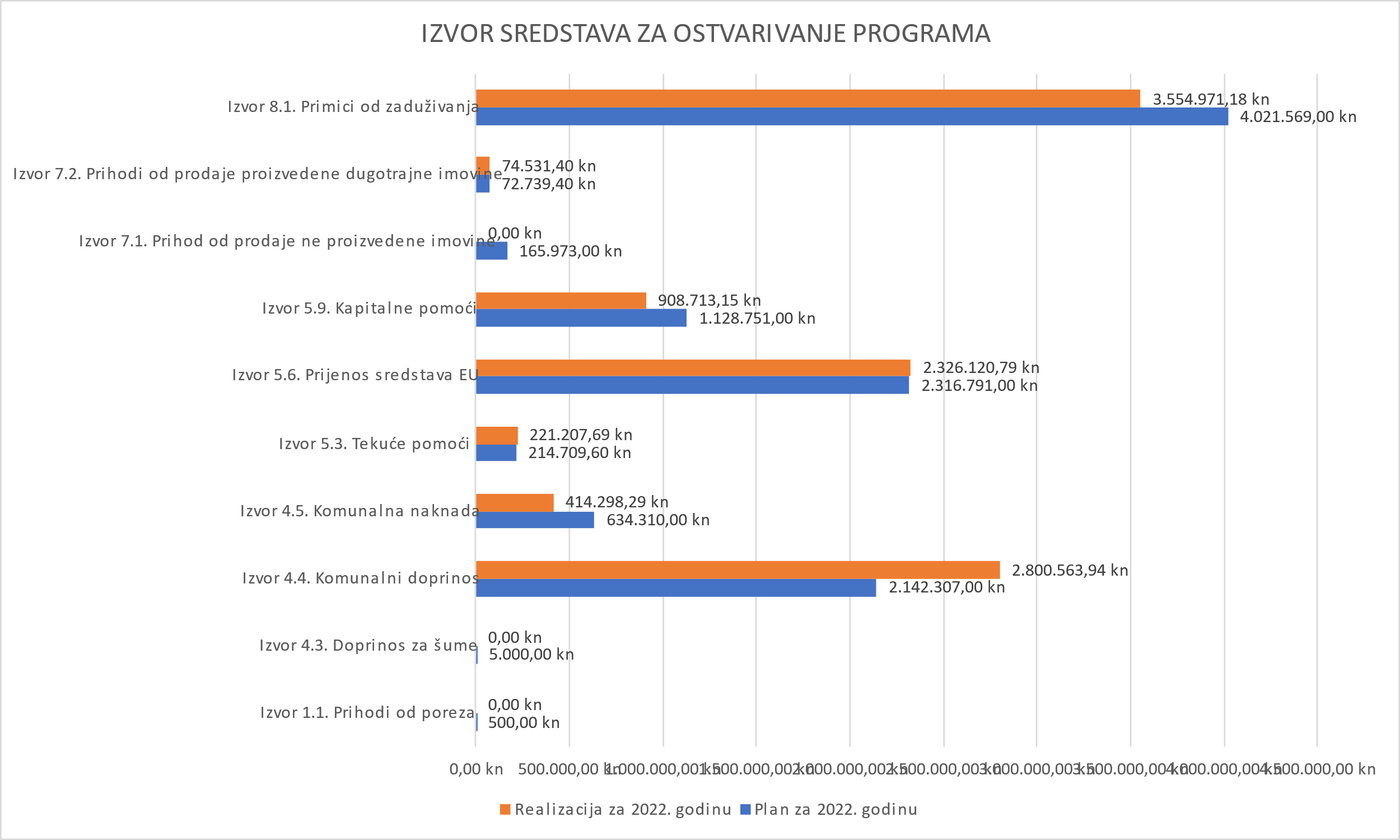 Ukupni rashodi i izdaci točke 1  NERAZVRSTANE CESTE izvršeni su u visini od 569.675,67 kn ili 97,21%, a rashodi se odnose na sljedeće projekte i aktivnosti:Kapitalni projekt K300001 Izgradnja i rekonstrukcija cesta i mostova. Unutar ovog projekta sredstva u visini od 569.675,67 kn utrošena su za: rekonstrukciju prometnice prema Samostanu Karmelićanki, odnosno nerazvrstanu cestu NC0956 - ulica Kneza Novaka dužine zahvata 500 m, odvojak prometnice u Vukavi, (300 m), rekonstrukciju dijela Ulice Kralja Tomislava u Gospiću (210 m). Grad Gospić je s Ministarstvom regionalnog razvoja i fondova Europske unije sklopio Ugovor o sufinanciranju provedbe projekta pod nazivom „Rekonstrukcija dijela Ulice Kralja Tomislava u Gospiću – faza II“. 2021. godine započela je rekonstrukcije ulice u dužini 450 m kroz Fazu I., a 2022. godine dovršena je rekonstrukcija ceste u dužini od 210 m. U 2022. godini završena je rekonstrukcija mosta u Trnovcu. Riješeni su svi građevinski i statički zadaci, most je asfaltiran i postavljena je zaštitna ograda.Tabelarni prikaz planiranih i ostvarenih rashoda i izdataka:Grafički prikaz planiranih i ostvarenih rashoda i izdataka: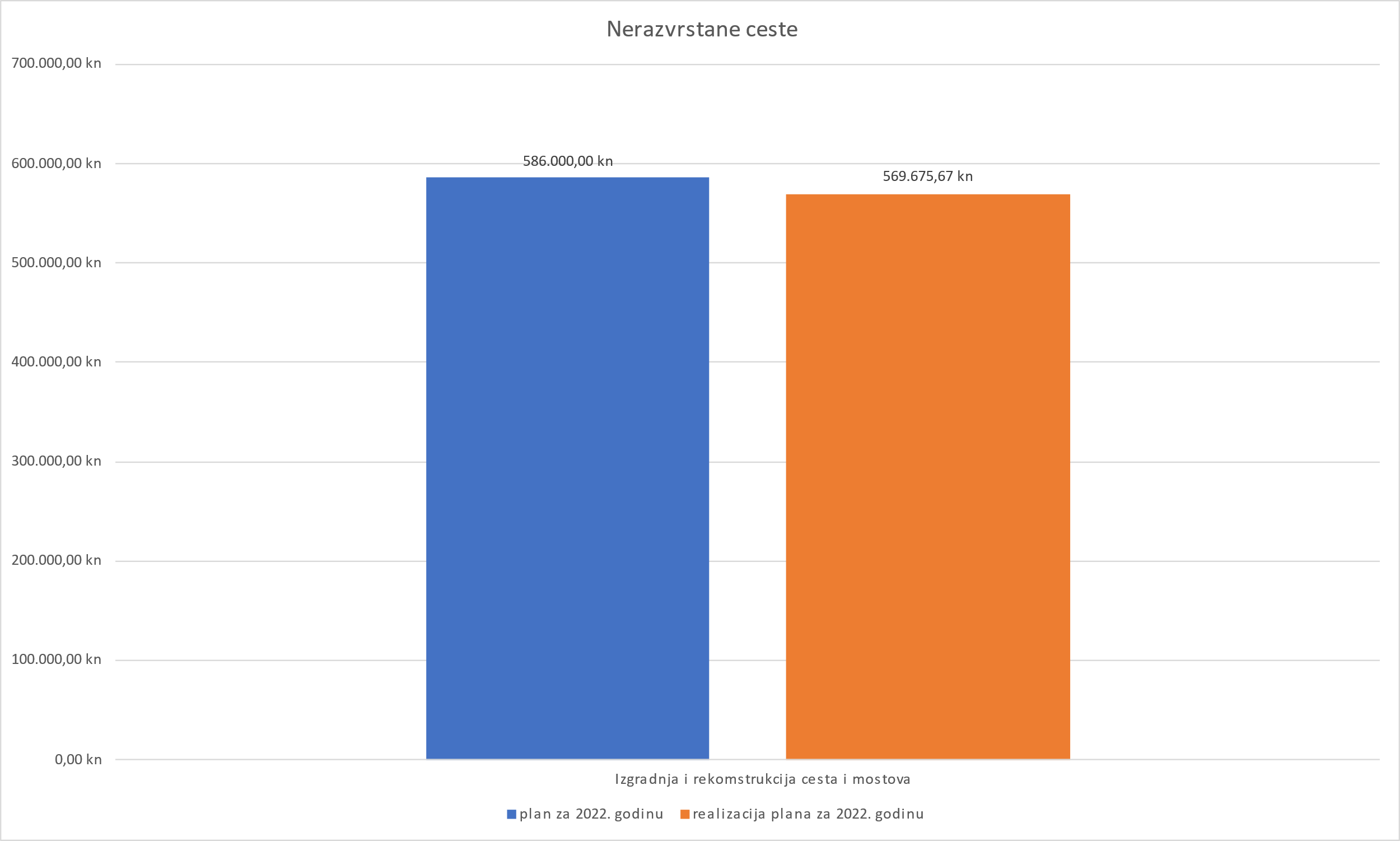 Grafički prikaz planiranih i ostvarenih rashoda i izdataka po izvorima:U ovom izvještajnom razdoblju nisu izvršeni rashodi točke 2  JAVNA PARKIRALIŠTA.Tabelarni prikaz planiranih i ostvarenih rashoda i izdataka:Ukupni rashodi i izdaci točke 3  JAVNE ZELENE POVRŠINE izvršeni su u visini od 3.423.457,42 kn ili 103,21%, a rashodi i izdaci se odnose na sljedeće projekte i aktivnosti:Kapitalni projekt K500008 Izgradnja dječjeg igrališta u Ličkom Osiku. Unutar ovog projekta sredstva u visini od 183.451,88 kn utrošena su za: građevinske radove, postavljanje rubnjaka i opločnika, nabavu i postavljanje solarne klupe i biciklističkog stalka. Dovršetak projekta se očekuje u 2023. godini. Novo dječje igralište na Ličkom Osiku namijenjeno djeci 6+ godina sufinancira se iz Europskog poljoprivrednog fonda za ruralni razvoj. Projektom izgradnje dječjeg igrališta u naselju Lički Osik htjelo se je doprinijeti poboljšanju kvalitete života na ruralnom području kroz unaprijeđenije lokalnih temeljnih usluga za ruralno stanovništvo. Ciljane skupine i krajnji korisnici ovog projekta su obitelji s područja naselja Lički Osik i naselja u blizini koji će koristiti dječje igralište. Provedbom projekta će se doprinijeti podizanju društvenih standarda kroz stvaranje uvjeta za ostanak mladih obitelji na području naselja Lički Osik, koje je drugo najveće naselje na području grada Gospića. Tijekom izgradnje igrališta nadzor je prekinuo radove zbog nekvalitetne opreme. Zbog navedenog je došlo do sporazumnog raskida ugovora. Izvedeni građevinski radovi i jedan dio ugrađene opreme koja zadovoljava traženu kvalitetu su priznati, a ostala ugrađena oprema koja ne zadovoljava kvalitetu nije priznata. Izvođač je uklonio opremu koja ne zadovoljava traženu kvalitetu. Kapitalni projekt K500009 Izgradnja atletske staze. Izvršeni su rashodi u visini od 2.316.450,27 kn ili 106,86%. 2022. godine dovršena je izgradnja 1. faze atletske staze na Balinovcu. Uz sportske terene i sadržaje u ovoj fazi izvedena je odvodnja, zemljani, asfalterski i betonski radovi. Uređena je površina veličine 5100 m2. Prvu fazu ovog projekta Ministarstvo turizma i sporta financiralo je sa 600.000,00 kn.Kapitalni projekt K500003 Dječja i sportska igrališta. Unutar ovog projekta sredstva u visini od 140.507,55 kn utrošena su za: nabavu igrala i zamjenu postojećih igrala na dječjim igralištima, nabavu sportske opreme za sportske terene i dodatna investicijska ulaganja.Kapitalni projekt K500004 Izgradnja malonogometnog igrališta. Izvršeni su rashodi u visini od 783.047,72 kn ili 104,41%. Grad Gospić proveo je projekt izgradnje malonogometnog igrališta s umjetnom travom dimenzija 60×50 m na Balinovcu. Novi travnjak donirao je Hrvatski nogometni savez, a sve popratne građevinske radove financirao je Grad Gospić. Popratni radovi uključuju zemljane i betonske radove, pripremanje i niveliranje podloge za umjetnu travu, drenažu pomoćnoga igrališta, ugradnju potpornog zida. Obilaskom gradilišta i simboličnom predajom travnjaka 19.10.2022. godine završena je II. faza radova na nogometnom igralištu s umjetnom travom na Balinovcu. Faza III. izvršit će se u 2023. godini.Tabelarni prikaz planiranih i ostvarenih rashoda i izdataka:Grafički prikaz planiranih i ostvarenih rashoda i izdataka: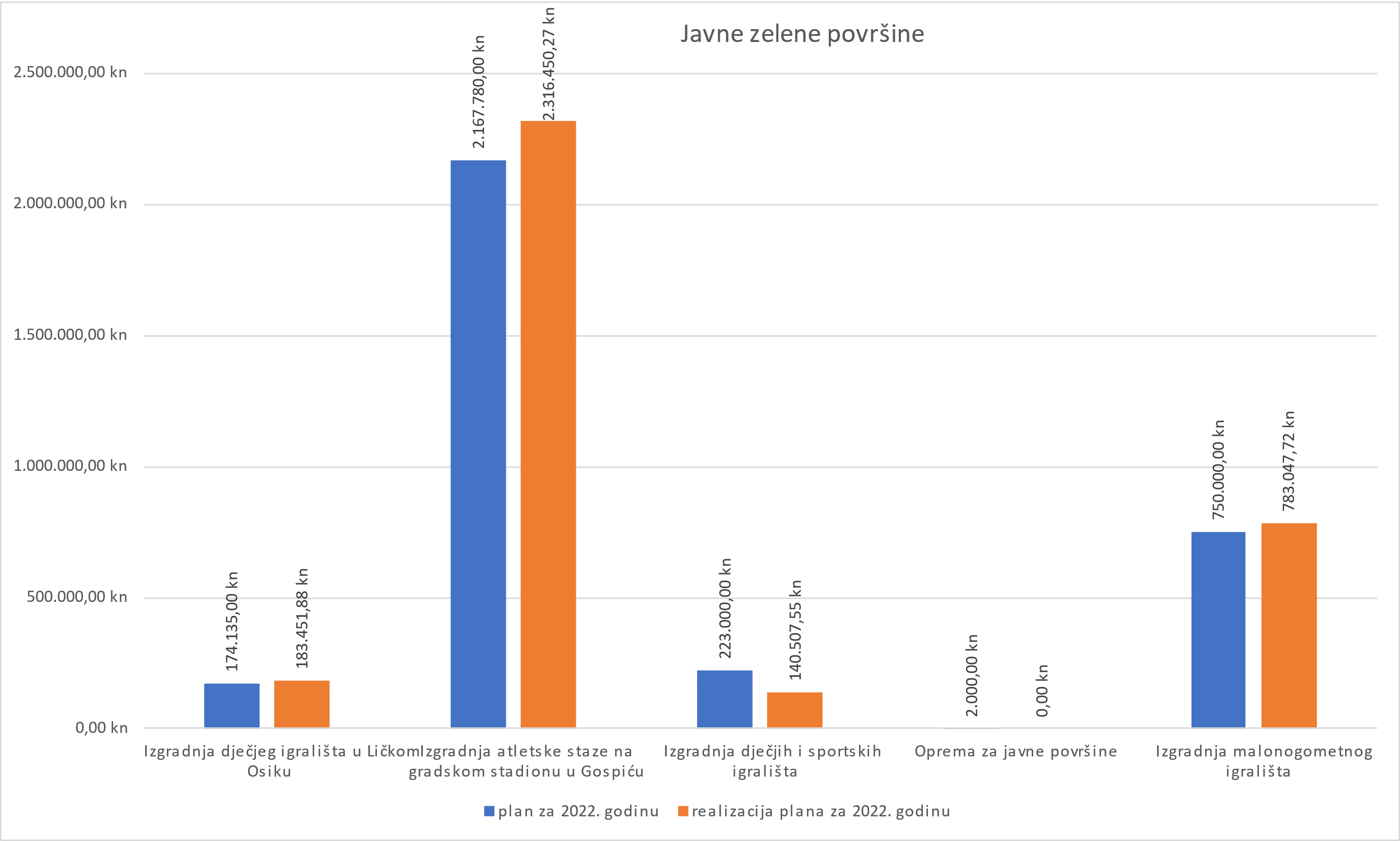 Grafički prikaz planiranih i ostvarenih rashoda i izdataka po izvorima: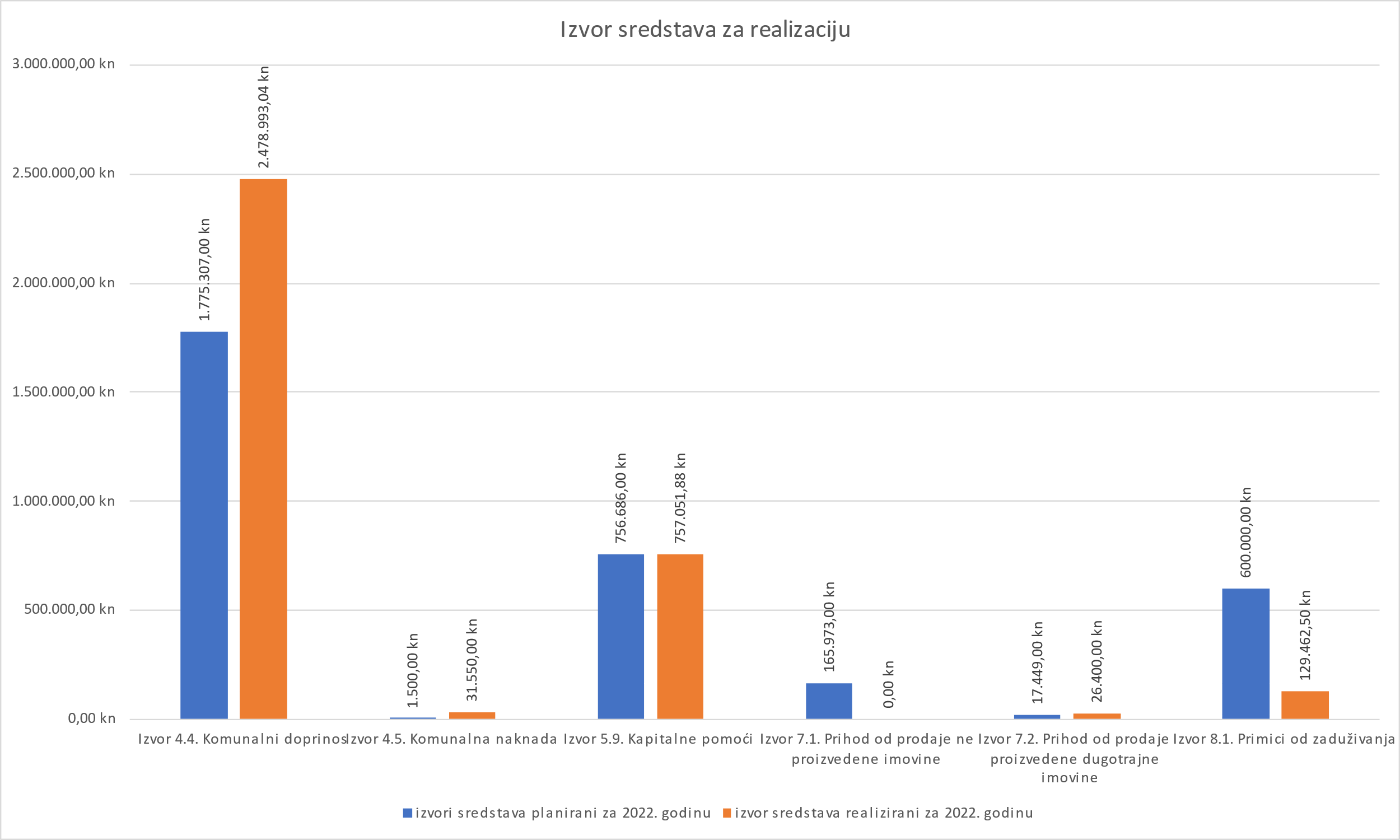 Ukupni rashodi i izdaci točke 4  JAVNA RASVJETA izvršeni su u visini od 3.442.618,00 kn ili 99,74%, a rashodi i izdaci se odnose na sljedeće projekte i aktivnosti:Kapitalni projekt K300012 Izgradnja javne rasvjete - MO. Unutar ovog projekta sredstva u visini od 31.050,00 kn utrošena su za: postavljanje novih rasvjetnih tijela i stupova po mjesnim odborima sukladno iskazanim potrebama građana. Kapitalni projekt K300013 Energetski učinkovita javna rasvjeta. Izvršeni su rashodi u visini od 3.411.568,31 kn. Realizacijom projekta „Sustav javne rasvjete Grada Gospića – prva funkcionalna cjelina“ modernizirana je javna rasvjeta u naselju Gospić. Prednosti modernizacije javne rasvjete su poboljšanje energetske učinkovitosti sustava javne rasvjete, smanjenje svjetlosnog onečišćenja i ušteda električne energije, odnosno manji troškovi. Zadani cilj bila je implementacija moderne, energetski učinkovite, ekološki prihvatljive javne rasvjete na cijelom području Grada Gospića. Realizacija je trajala od 22.11.2021. - 25.8.2022. godine. Kroz projekt je zamijenjena postojeća javna rasvjeta sa energetski učinkovitom javnom rasvjetom u ukupnoj količini od 1.614 komada.Tabelarni prikaz planiranih i ostvarenih rashoda i izdataka:Grafički prikaz planiranih i ostvarenih rashoda i izdataka: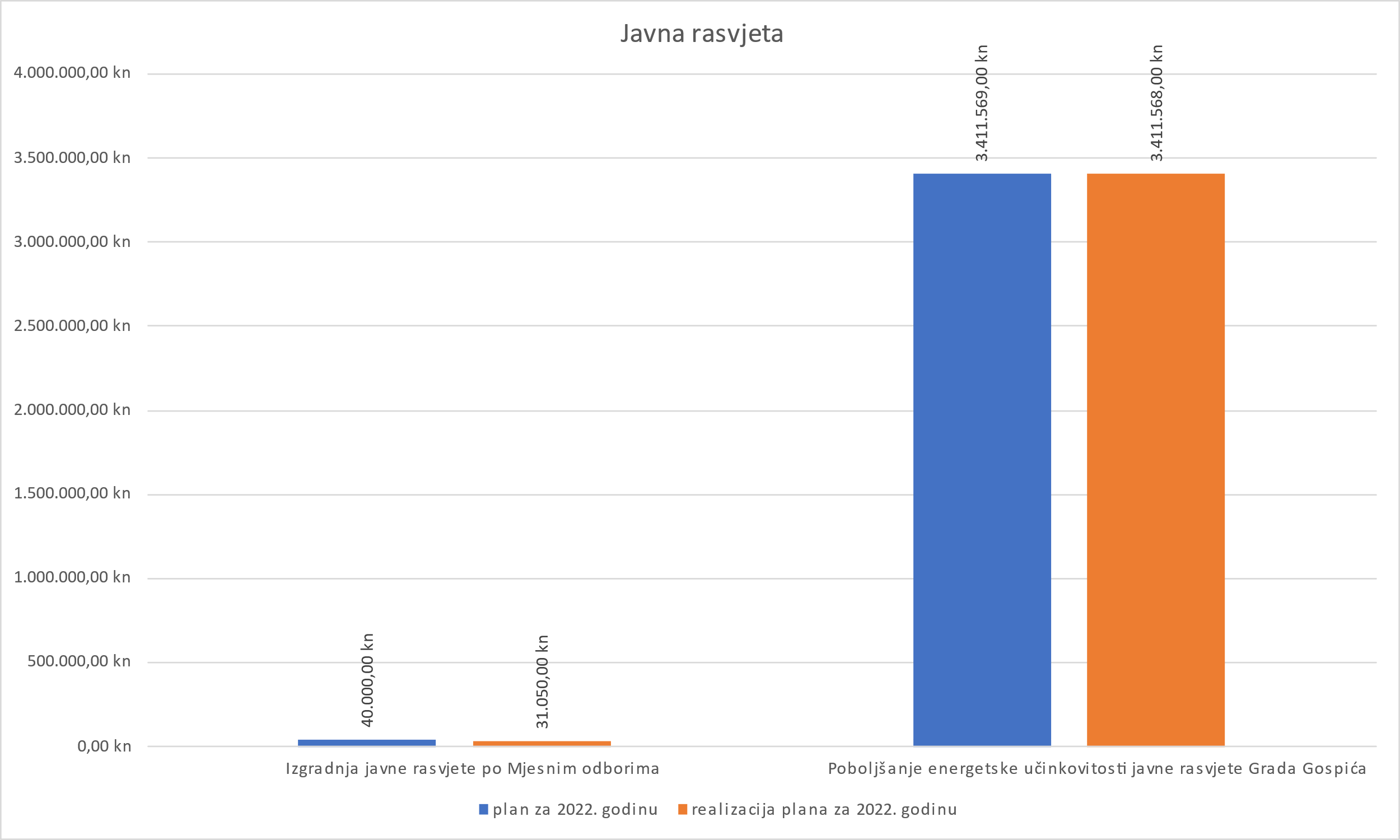 Grafički prikaz planiranih i ostvarenih rashoda i izdataka po izvorima: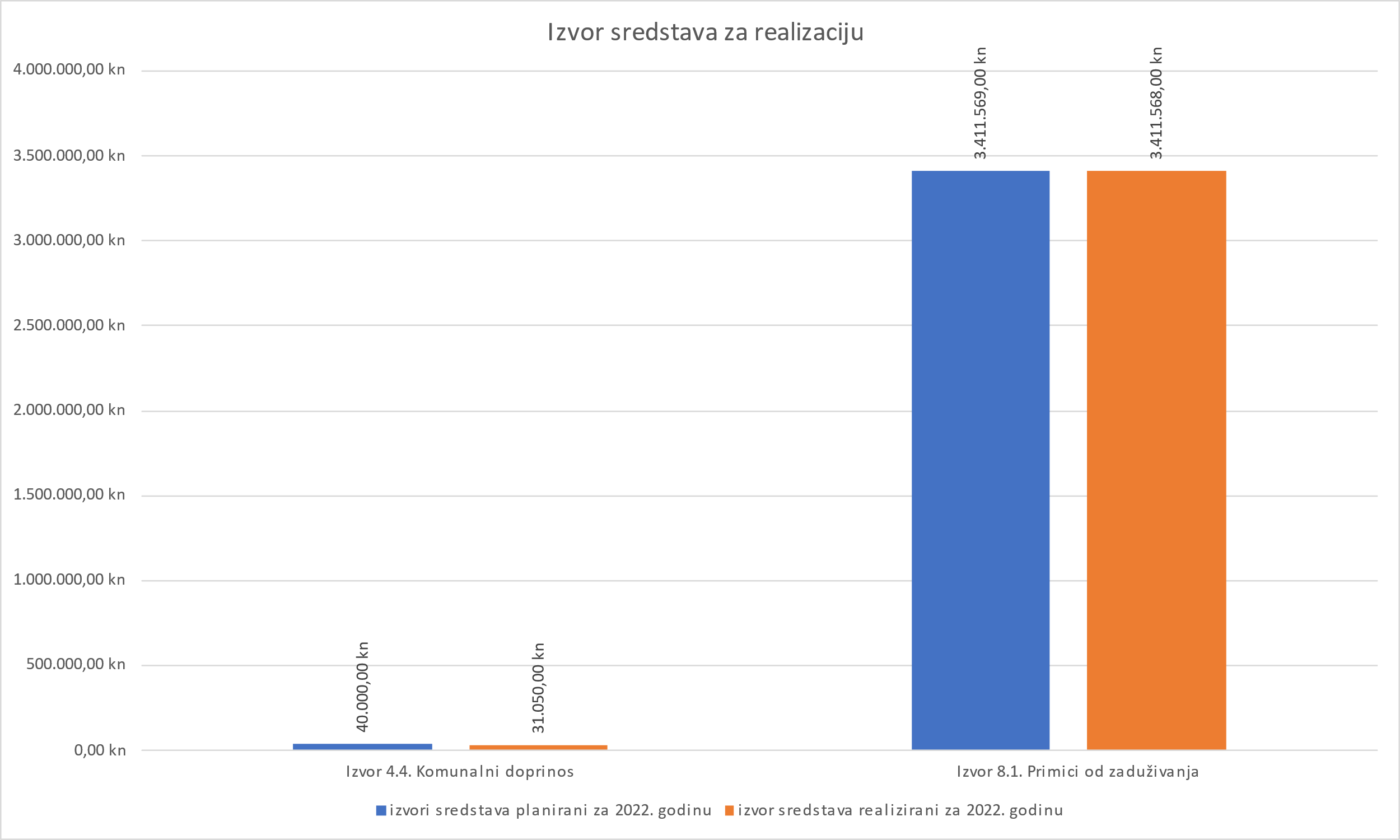 U ovom izvještajnom razdoblju nisu izvršeni rashodi točke 5  GROBLJA.Tabelarni prikaz planiranih i ostvarenih rashoda i izdataka:Ukupni rashodi i izdaci točke 6  PROGRAM GRADNJE GRAĐEVINA ZA GOSPODARENJE KOMUNALNIM OTPADOM izvršeni su u visini od 2.864.655,35 kn ili 85,84%, a rashodi i izdaci se odnose na sljedeće projekte i aktivnosti:Kapitalni projekt K100001 Sanacija i zatvaranje odlagališta Rakitovac. Unutar ovog projekta sredstva u visini od 52.000,00 kn utrošena su za trošak izrade projekta zatvaranja i geodetskih snimki. Kapitalni projekt K100008 Izgradnja reciklažnog dvorišta. Izvršeni su rashodi u visini od 2.812.655,35 kn. Grad Gospić prijavio je projekt izgradnje reciklažnog dvorišta na k.č. 2987/2, k.o. Gospić u travnju 2020. godine. Ugovor o dodjeli bespovratnih sredstava za projekt „Izgradnja reciklažnog dvorišta“ potpisan je između Grada Gospića kao korisnika te Fonda za zaštitu okoliša i energetsku učinkovitost i Ministarstva gospodarstva i održivog razvoja. Vrijednost projekta iznosi 4.710.530,47 kn od čega su 3.677.125,89 kn bespovratna sredstva iz Kohezijskog fonda dok ukupni prihvatljivi troškovi projekta iznose 4.326.030,47 kn. Ugovor je potpisan 09. listopada 2020. godine. Cilj projekta je doprinijeti povećanju stope odvojeno prikupljenog komunalnog otpada i smanjenju količine otpada koje se odlaže na odlagalište otpada Rakitovac u Gospiću. Grad Gospić u prosincu 2022. godine završio je izgradnju i opremanje reciklažnog dvorišta, a po završetku izgradnje dodijelio ga je gradskom poduzeću Komunalac Gospić d.o.o. na upravljanje. Reciklažno dvorište opremljeno je opremom sukladno Pravilniku o gospodarenju otpadom (NN 81/20), te su provedene Programom izobrazno-informativnih aktivnosti : specijalizirana radio emisija (1), organizirane su javne edukativne tribine (2), organizirana radionica (1) i podijeljeni letci svim kućanstvima na području svih naselja grada Gospića (5953 komada). Ispostavljanje okončane situacije i svečano otvorenje reciklažnog dvorišta očekuje se u 2023. godini.Tabelarni prikaz planiranih i ostvarenih rashoda i izdataka:Grafički prikaz planiranih i ostvarenih rashoda i izdataka: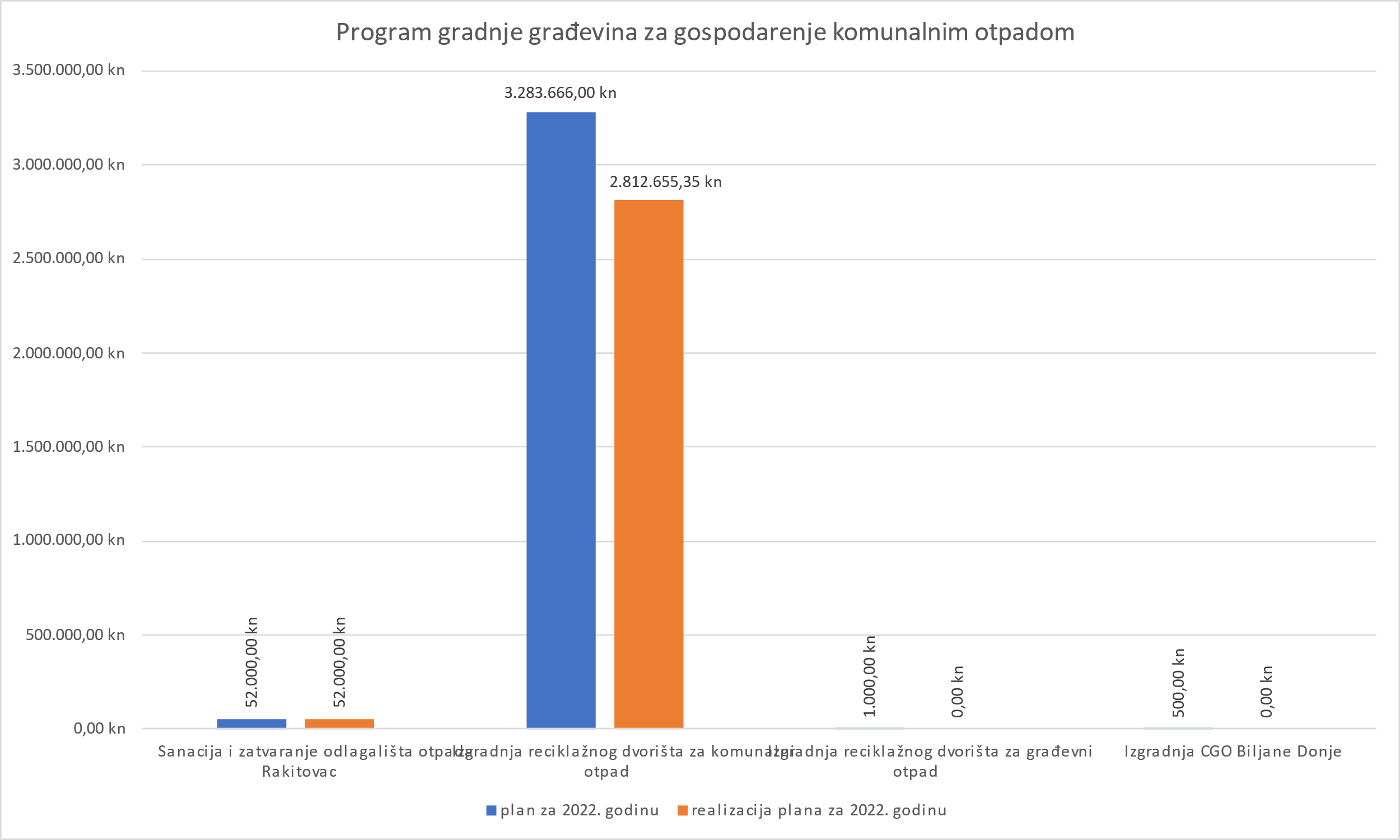 Grafički prikaz planiranih i ostvarenih rashoda i izdataka po izvorima: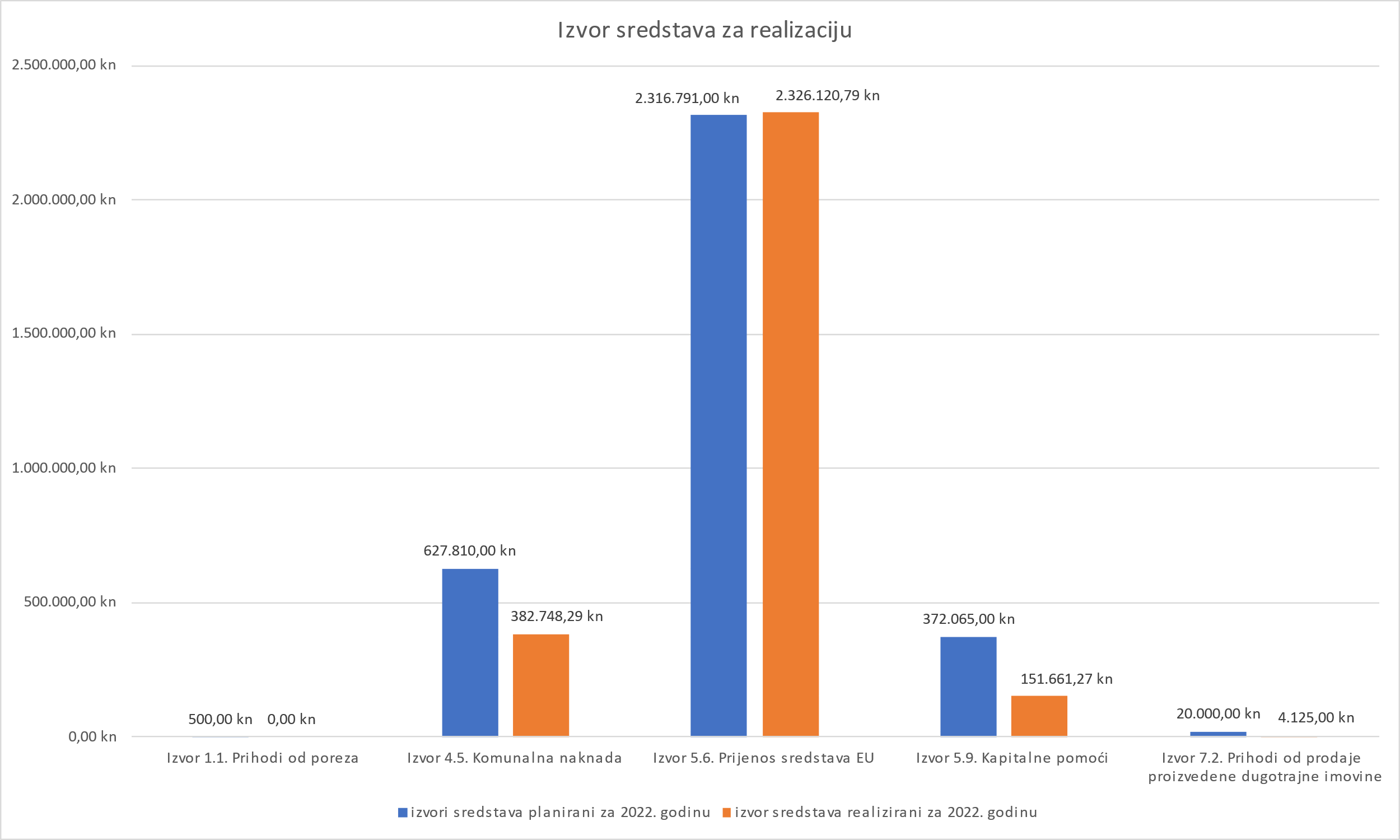 Vrsta rashodaPlanirano 2022.AOstvareno 2022.BIndeks(B/A)*1001 NERAZVRSTANE CESTE586.000,00 kn569.675,67 kn97,212 JAVNA PARKIRALIŠTA6.000,00 kn0,00 kn0,003 JAVNE ZELENE POVRŠINE3.316.915,00 kn3.423.457,42 kn103,214 JAVNA RASVJETA3.442.618,00 kn3.442.618,00 kn99,745 GROBLJA5.000,00 kn0,00 kn0,006 PROGRAM GRADNJE GRAĐEVINA ZA GOSPODARENJE KOMUNALNIM OTPADOM3.337.166,00 kn 2.864.655,35 kn85,84SVEUKUPNO10.702.650,00 kn(1.420.485,77 EUR)10.300.406,44 kn(1.367.098,87 EUR)96,24IZVOR SREDSTAVA ZA OSTVARIVANJE PROGRAMAPlanirano 2022.AOstvareno 2022.BIndeks (B/A)*100Izvor 1.1. Prihodi od poreza500,00 kn0,00 kn0,00Izvor 4.3. Doprinos za šume5.000,00 kn0,00 kn0,00Izvor 4.4. Komunalni doprinos2.142.307,00 kn2.800.563,94 kn130,79Izvor 4.5. Komunalna naknada634.310,00 kn414.298,29 kn65,21Izvor 5.3. Tekuće pomoći214.709,60 kn221.207,69 kn103,03Izvor 5.6. Prijenos sredstava EU2.316.791,00 kn2.326.120,79 kn100,40Izvor 5.9. Kapitalne pomoći1.128.751,00 kn908.713,15 kn80,51Izvor 7.1. Prihod od prodaje ne proizvedene imovine165.973,00 kn0,00 kn0,00Izvor 7.2. Prihodi od prodaje proizvedene dugotrajne imovine72.739,40 kn74.531,40 kn102,46Izvor 8.1. Primici od zaduživanja4.021.569,00 kn3.554.971,18 kn88,40SVEUKUPNO10.702.650,00 kn(1.420.485,77 EUR)10.300.406,44 kn(1.367.098,87 EUR)96,24Redni brojNerazvrstane cestePlanirano 2022.AOstvareno 2022.BIndeks(B/A)*1001.1.Izgradnja i rekonstrukcija cesta i mostova586.000,00 kn569.675,67 kn97,21UKUPNI RASHODI UKUPNI RASHODI 586.000,00 kn(77.775,57 EUR)569.675,67 kn(75.608,95 EUR)97,21Izvor sredstava za realizacijuIzvor sredstava za realizacijuizvori sredstava planiraniza 2022. godinuizvor sredstavarealizirani za 2022. godinuIndeks(B/A)*100Izvor 4.4. Komunalni doprinosIzvor 4.4. Komunalni doprinos326.000,00 kn290.520,90 kn89,12Izvor 5.3. Tekuće pomoćiIzvor 5.3. Tekuće pomoći214.709,60 kn221.207,69 kn103,03Izvor 7.2. Prihodi od prodaje proizvedene dugotrajne imovineIzvor 7.2. Prihodi od prodaje proizvedene dugotrajne imovine35.290,40 kn44.006,40 kn124,70Izvor 8.1. Primici od zaduživanjaIzvor 8.1. Primici od zaduživanja10.000,00 kn13.940,68 kn139,41UKUPNI IZVORIUKUPNI IZVORI586.000,00 kn(77.775,57 EUR)569.675,67 kn(75.608,95 EUR)97,21Redni brojJavna parkiralištaPlanirano 2022.AOstvareno 2022.BIndeks(B/A)*1002.1.Izgradnja parkirališta na području Ličkog Osika5.000,00 kn0,00 kn0,00Izgradnja parkirališta na području grada Gospića1.000,00 kn0,00 kn0,00UKUPNI RASHODIUKUPNI RASHODI6.000,00 kn(796,34 EUR)0,00 kn0,00tečaj konverzije iznosi 7,53450 kuna za 1 eurotečaj konverzije iznosi 7,53450 kuna za 1 eurotečaj konverzije iznosi 7,53450 kuna za 1 eurotečaj konverzije iznosi 7,53450 kuna za 1 eurotečaj konverzije iznosi 7,53450 kuna za 1 euroIzvor sredstava za realizacijuIzvor sredstava za realizacijuizvori sredstava planiraniza 2022. godinuizvor sredstavarealizirani za 2022. godinuIndeks(B/A)*100Izvor 4.4. Komunalni doprinosIzvor 4.4. Komunalni doprinos1.000,00 kn0,00 kn0,00Izvor 4.5. Komunalna naknadaIzvor 4.5. Komunalna naknada6.000,00 kn0,00 kn0,00UKUPNI IZVORIUKUPNI IZVORI6.000,00 kn(796,34 EUR)0,00 kn0,00Redni brojJavne zelene površinePlanirano 2022.AOstvareno 2022.B    Indeks(B/A)*1003.1.Izgradnja dječjeg igrališta u Ličkom Osiku174.135,00 kn183.451,88 kn105,353.2.Izgradnja atletske staze na gradskom stadionu u Gospiću2.167.780,00 kn2.316.450,27 kn106,863.3.Izgradnja dječjih i sportskih igrališta223.000,00 kn140.507,55 kn63,013.4.Oprema za javne površine2.000,00 kn0,00 kn0,003.5.Izgradnja malonogometnog igrališta750.000,00 kn783.047,72 kn104,41UKUPNI RASHODIUKUPNI RASHODI3.316.915,00 kn(440.230,27 EUR)3.423.457,42 kn(454.370,88 EUR)103,21Izvor sredstava za realizacijuIzvor sredstava za realizacijuizvori sredstava planiraniza 2022. godinuizvor sredstavarealizirani za 2022. godinuIndeks(B/A)*100Izvor 4.4. Komunalni doprinosIzvor 4.4. Komunalni doprinos1.775.307,00 kn2.478.993,04 kn139,64Izvor 4.5. Komunalna naknadaIzvor 4.5. Komunalna naknada1.500,00 kn31.550,00 kn2.103,33Izvor 5.9. Kapitalne pomoćiIzvor 5.9. Kapitalne pomoći756.686,00 kn757.051,88 kn100,05Izvor 7.1. Prihod od prodaje ne proizvedene imovineIzvor 7.1. Prihod od prodaje ne proizvedene imovine165.973,00 kn0,00 kn0,00Izvor 7.2. Prihod od prodaje proizvedene dugotrajne imovineIzvor 7.2. Prihod od prodaje proizvedene dugotrajne imovine17.449,00 kn26.400,00 kn151,30Izvor 8.1. Primici od zaduživanjaIzvor 8.1. Primici od zaduživanja600.000,00 kn129.462,50 kn21,58UKUPNI IZVORIUKUPNI IZVORI3.316.915,00 kn(440.230,27 EUR)3.423.457, 42 kn(454.370,88 EUR)103,21Redni brojJavna rasvjetaPlanirano 2022.AOstvareno 2022.B    Indeks(B/A)*1004.1.Izgradnja javne rasvjete po Mjesnim odborima40.000,00 kn31.050,00 kn77,634.2.Poboljšanje energetske učinkovitosti javne rasvjete Grada Gospića3.411.569,00 kn3.411.568,00 kn100,00UKUPNI RASHODIUKUPNI RASHODI3.451.569,00 kn(458.101,93 EUR)3.442.618,00 kn(456.913,93 EUR)99,74Izvor sredstava za realizacijuIzvor sredstava za realizacijuizvori sredstava planiraniza 2022. godinuizvor sredstavarealizirani za 2022. godinuIndeks(B/A)*100Izvor 4.4. Komunalni doprinosIzvor 4.4. Komunalni doprinos40.000,00 kn31.050,00 kn77,63Izvor 8.1. Primici od zaduživanjaIzvor 8.1. Primici od zaduživanja3.411.569,00 kn3.411.568,00 kn100,00UKUPNI IZVORIUKUPNI IZVORI3.451.569,00 kn(458.101,93 EUR)3.442.618,00 kn(456.913,93 EUR)99,74Redni brojGrobljaPlanirano 2022.AOstvareno 2022.B    Indeks(B/A)*1005.1.Izgradnja grobnica za branitelje i Memorijalnog centra kao trajno obilježje i rješenje za trajno zbrinjavanje svih posmrtnih ostataka žrtava Drugog svjetskog rata i poslijeratnog razdoblja na području Grada Gospića.5.000,00 kn0,00 kn0,00UKUPNI RASHODIUKUPNI RASHODI5.000,00 kn(663,61 EUR)0,00 kn0,00Izvor sredstava za realizacijuIzvor sredstava za realizacijuizvori sredstava planiraniza 2022. godinuizvor sredstavarealizirani za 2022. godinuIndeks(B/A)*100Izvor 4.3. Doprinos za šumeIzvor 4.3. Doprinos za šume5.000,00 kn0,00 kn0,00UKUPNI IZVORIUKUPNI IZVORI5.000,00 kn(663,61 EUR)0,00 kn0,00Redni brojProgram gradnje građevina za gospodarenje komunalnim otpadomPlanirano 2022.AOstvareno 2022.BIndeks(B/A)*1006.1.Sanacija i zatvaranje odlagališta otpada Rakitovac52.000,00 kn52.000,00 kn100,006.2.Izgradnja reciklažnog dvorišta za komunalni otpad3.283.666,00 kn2.812.655,35 kn85,666.3.Izgradnja reciklažnog dvorišta za građevni otpad1.000,00 kn0,00 kn0,006.4.Izgradnja CGO Biljane Donje500,00 kn0,00 kn0,00UKUPNI RASHODIUKUPNI RASHODI3.337.166,00 kn(442.918,04 EUR)2.864.655,35 kn(380.205,10 EUR)85,84Izvor sredstava za realizacijuIzvor sredstava za realizacijuizvori sredstava planiraniza 2022. godinuizvor sredstavarealizirani za 2022. godinuIndeks(B/A)*100Izvor 1.1. Prihodi od porezaIzvor 1.1. Prihodi od poreza500,00 kn0,00 kn0,00Izvor 4.5. Komunalna naknadaIzvor 4.5. Komunalna naknada627.810,00 kn382.748,29 kn60,97Izvor 5.6. Prijenos sredstava EUIzvor 5.6. Prijenos sredstava EU2.316.791,00 kn2.326.120,79 kn100,40Izvor 5.9. Kapitalne pomoćiIzvor 5.9. Kapitalne pomoći372.065,00 kn151.661,27 kn40,76Izvor 7.2. Prihodi od prodaje proizvedene dugotrajne imovineIzvor 7.2. Prihodi od prodaje proizvedene dugotrajne imovine20.000,00 kn4.125,00 kn20,63UKUPNI IZVORIUKUPNI IZVORI3.337.166,00 kn(442.918,04 EUR)2.864.655,35 kn(380.205,10 EUR)85,84